January2021New Hope Mobile Resources Response TeamThis is the current schedule for January 2021. .  Dates and locations may be updated.Changes will be sent out immediately.Questions? Email Paula Anderson     andepaa12@msn.comTypical hours of operation  10:00 am- 3:00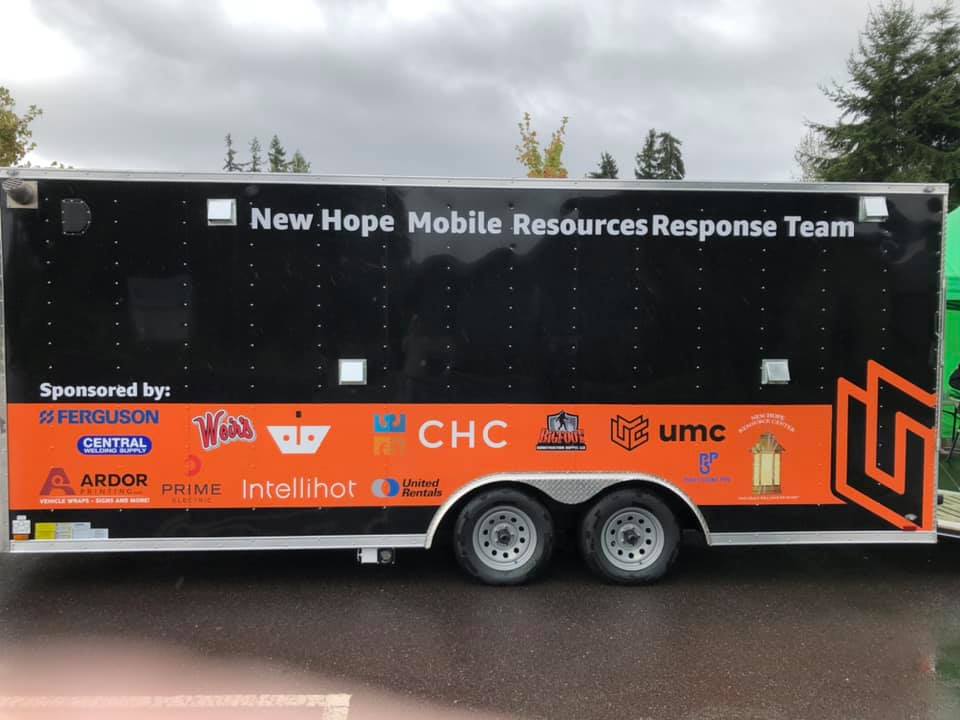 123456789Spanaway Methodist Church 135  163rd St. SSpanawayCANCELLEDChurch for all Nations- 111  112th St. E TacomaCANCELLEDRainer View Christian Church7420 224th St. EGrahamCANCELLED10111213141516South Hill Baptist7914  112th St EPuyallupTENTATIVE17181920212223Spanaway Methodist Church 135  163rd St. SSpanawayChurch for all Nations- 111  112th St. E TacomaRainer View Christian Church7420 224th St. EGraham24252627282930South Hill Baptist7914  112th St EPuyallup31